Klasa:003-01/19-01/01Urbroj:238-49-31-19-01Velika Gorica, 15.svibnja 2019.g.Na temelju članka 40. Zakona o ustanovama (Narodne novine br. 76/1993, 29/1997, 47/1999, 35/2008), članka 126.stavka 1., točke 1., 2. I 3. i članka 127.stavka 4. Zakona o odgoju i obrazovanju u osnovnoj i srednjoj školi (Narodne novine, br. 87/08, 86/09, 92/10, 105/10, 90/11, 5/12, 16/12, 86/12, 126/12, 94/13, 152/14, 7/17, 68/18), te članka 78.stavka 1. Statuta Umjetničke škole Franje Lučića, Školski odbor Umjetničke škole Franje Lučića dana 16.svibnja 2019.g. raspisujeNatječajza izbor i imenovanje ravnatelja/ice školeZa ravnatelja/icu škole može biti imenovana osoba koja ispunjava sljedeće nužne uvjete utvrđene člankom 126. Zakona o odgoju i obrazovanju u osnovnoj i srednjoj školi, a to su:1. završen studij odgovarajuće vrste za rad na radnom mjestu učitelja, nastavnika ili stručnog suradnika u školskoj ustanovi u kojoj se imenuje za ravnatelja, a koji može biti:a) sveučilišni diplomski studij ilib) integrirani preddiplomski i diplomski sveučilišni studij ilic) specijalistički diplomski stručni studijd) položen stručni ispit za učitelja, nastavnika ili stručnog suradnika, osim u slučaju iz članka 157.stavaka 1. i 2. Zakona o odgoju i obrazovanju u osnovnoj i srednjoj školi.2. uvjeti propisani člankom 106. Zakona o odgoju i obrazovanju u osnovnoj i srednjoj školi3. najmanje osam (8)  godina radnog iskustva u školskim ili drugim ustanovama u sustavu obrazovanja ili u tijelima državne uprave nadležnim za obrazovanje, od čega najmanje pet (5) godinana odgojno-obrazovnim poslovima u školskim ustanovama.Ravnatelj/ica škole se imenuje na pet (5) godina.Uz pisanu prijavu na natječaj, koja mora biti vlastoručno potpisana, kandidati su obvezni priložiti u izvorniku ili ovjerenoj preslici sljedeću dokumentaciju:- životopis,- dokaz o državljanstvu,- diplomu odnosno dokaz o stečenoj stručnoj spremi,- dokaz o položenom stručnom ispitu ili dokaz da je osoba oslobođena obveze polaganja stručnog ispita na temelju članka 157.stavaka 1. i 2. Zakona o odgoju i obrazovanju u osnovnoj i srednjoj školi,- dokaz o radnom iskustvu (potvrda ili elektronički zapis HZMO ne stariji od 30 dana od objave natječaja),- potvrda poslodavca o vrsti i trajanju poslova ( u školskim ili drugim ustanovama u sustavu obrazovanja ili u tijelima državne uprave nadležnim za obrazovanje),- uvjerenje nadležnog suda da se protiv kandiata ne vodi kazneni postupak za neko od kaznenih djela iz članka 106. Zakona o odgoju i obrazovanju u osnovnoj i srednjoj školi (ne starije od 30 dana od objave natječaja).- program rada za mandatno razdobljeNa natječaj se pod  jednakim uvjetima mogu javiti oba spola sukladno članku 13. Zakona o ravnopravnosti spolova (Narodne novine br8. 82/2008 i 69/2017).Pravo prednosti pri zapošljavanju moguće je ostvariti prema članku 102. Zakona o hrvatskim braniteljima iz Domovinskog rata i članovima njihovih obitelji (N.N. broj: 121/17.), članku 48.f. Zakona o zaštiti vojnih i civilnih invalida rata (N.N. broj:33/92, 77/92, 27/93, 58/93, 2/94, 76/94, 108/95, 108/96, 82/01, 103/03, i 148/13.) i članku 9. Zakona o profesionalnoj rehabilitiaciji i zapošljavanju osoba s invaliditetom (Narodne novijne broj: 157/13, 152/14, i 39/18.).Kandidat koji ostvaruje pravo prednosti prilikom zapošljavanja prema navedenim propisima dužan se u prijavi na natječaj pozvati na to pravo te osim dokaza o ispunjavanju traženih uvjeta iz natječaja, priložiti i sve zakonom propisane dokumente/dokaze (rješenja, potvrde i drugo u propisanom obliku) kojima se dokazuje ostvarivanje tog prava. Takav kandidat ostvaruje tu prednost u odnosu na ostale kandidate samo pod jednakim uvjetima.Kandidati koji se pozivaju na pravo prednosti pri zapošljavanju u skladu s člankom 102. Zakona o hrvatskim braniteljima iz domovinskog rata i članovima njihovih obitelji (Narodne novine 121/17), uz prijavu na natječaj dužni su, osim dokaza o ispunjavanju traženih uvjeta, priložiti i dokaze propisane člankom 103., stavkom 1. Zakona o hrvatskim braniteljima iz domovinskog rata i članovima njihovih obitelji (Narodne novine br. 121/17). Poveznica na internetsku stranicu Ministarstva:https://branitelji.gov.hr/UserDocsImages/NG/12%20Prosinac/Zapo%C5%A1ljavanje/POPIS%20DOKAZA%20ZA%20OSTVARIVANJE%20PRAVA%20PRI%20ZAPO%C5%A0LJAVANJU.pdfNatječaj se objavljuje na mrežnim stranicama Umjetničke škole Franje Lučića te u Narodnim novinama.Rok za podnošenje prijava na natječaj je 8 dana od objave natječaja.Prijave na natječaj s potrebnom dokumentacijom dostavljaju se u zatvorenoj omotnici osobno ili preporučenom pošiljkom na adresu: Umjetnička škola Franje Lučića, Slavka Kolara 39, 10410 Velika Gorica., s naznakom "Prijava na natječaj  za ravnatelja/icu – ne otvarati".Nepravodobne i nepotpune prijave neće se razmatrati.O rezultatima natječaja kandidati će biti pisano obaviješteni u roku od 45 dana od dana isteka roka za podnošenje prijava.Predsjednik Školskog odbora:Tomislav Špoljar,prof.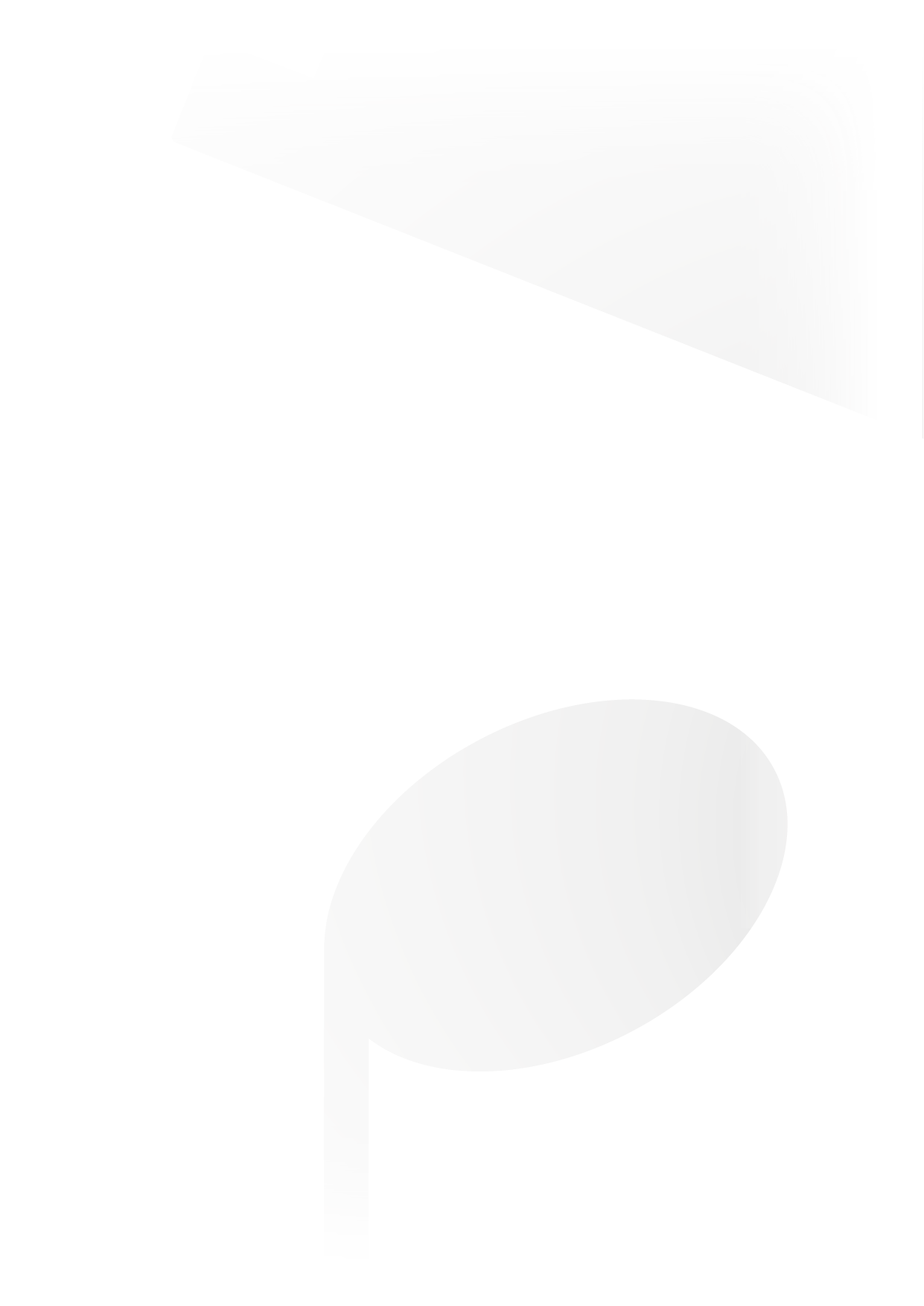 